Художественно –эстетическое развитие (лепка)Тема: «День победы. Самолеты.»Цель: закреплять умение детей задумывать содержание своей работы, используя усвоенные способы создания изображения, доводить задуманное до конца; воспитывать самостоятельность, активность, творчество; вызывать желание любоваться своими работами, рассказывать о них.Поговорите с ребёнком об празднике 9 мая. Мы все отмечаем Великий праздник - День Победы. В этот день наша страна победила в страшной и долгой войне. За свободу нашей Родины боролись смелые солдаты, многие из них погибли. Тех, кто выжил в этой войне, называют ветеранами. В этот праздник их поздравляют, дарят цветы, благодарят за то, что они защитили нашу страну от врагов.Не пчела, а гудит,Не птица, а летит,Гнезда не вьет,Людей и груз везет. (Самолет).Какие слова загадки помогли вам ее разгадать?Как можно назвать одним словом и самолет, и вертолет, и воздушный шар? (Воздушный транспорт) Дети. (Воздушный транспорт)А теперь ответьте на мои вопросы:- Кто управляет самолетом и вертолетом? (Пилот)  Для чего самолету нужна взлетная полоса? (Для разбега, для набирания скорости) Нужна ли взлетная полоса вертолету? (Нет).Как называется место, где садятся и откуда взлетают самолеты?(Аэропорт, аэродром) Что такое воздушный транспорт? (Транспорт, который передвигается по воздуху).рассмотрим из каких частей состоит самолет: корпус самолета, хвост, крылья, иллюминаторы.Далее  показывает, как лепить самолет: пластилин делим на 3 части. Из первой части лепим колбаску, один конец которого заостряем, а другой конец – закругляем.Из второй части лепим овальную колбаску, приплющиваем- это будут крылья.Из третьей части лепим иллюминаторы из маленьких сплющенных шариков.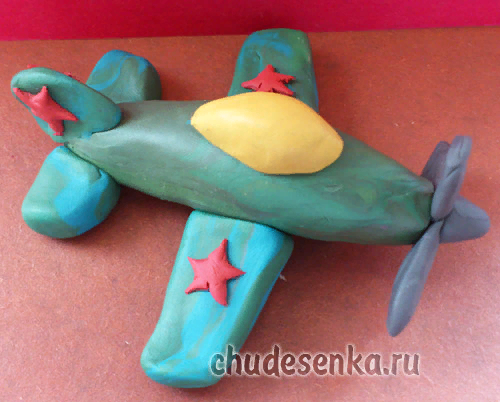 